                               План работы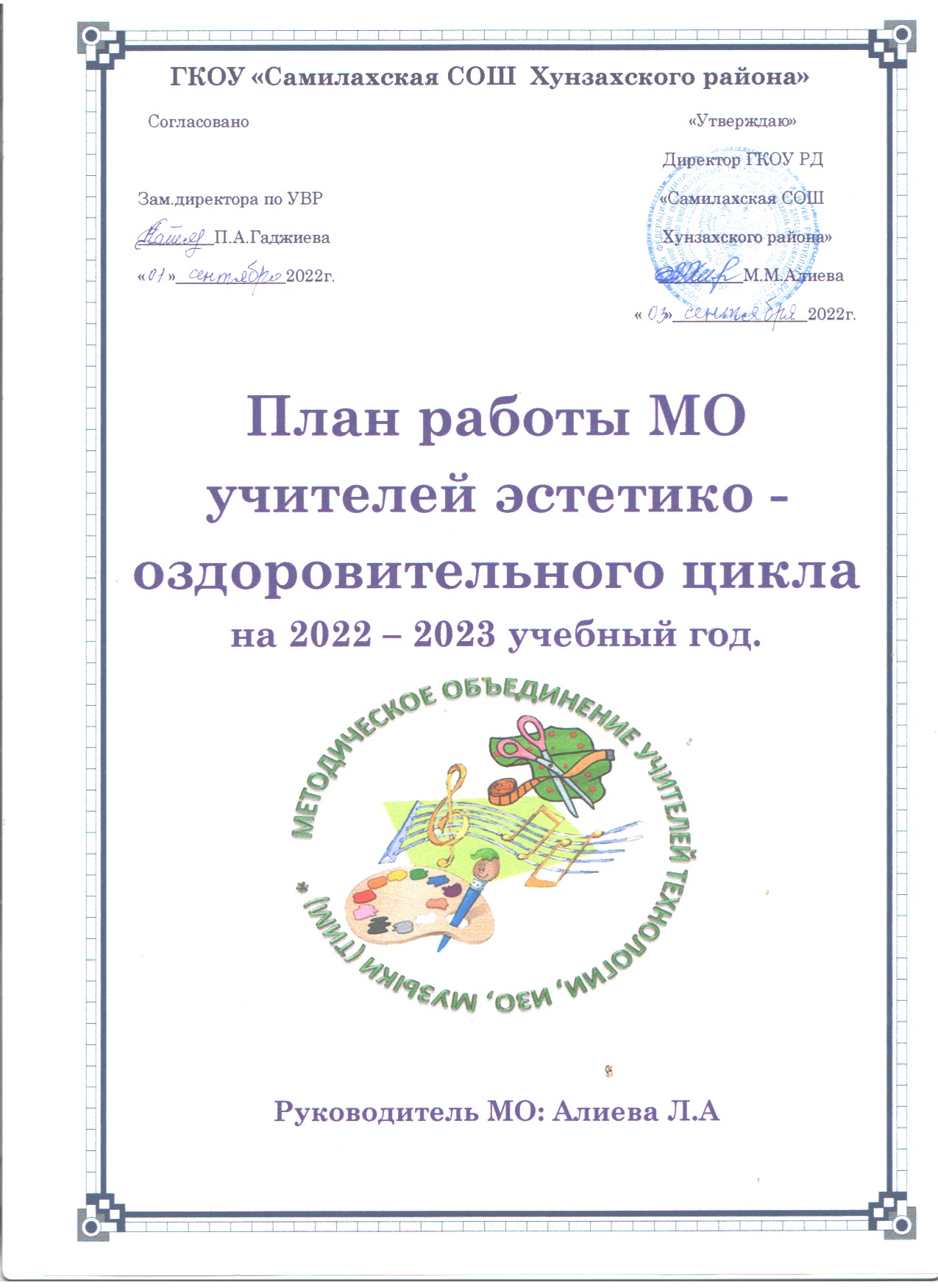  методического объединения учителей   эстетического цикла    на 2022-2023 учебный год Проблема, над которой работает школа:«Повышение качества образования через внедрение современных педагогических технологий в учебно-воспитательный процесс в соответствии с требованиями ФГОС»       Методическая тема школы:«Совершенствование учебно-воспитательного процесса на основе развития самообразовательной и творческой активности учителей и учащихся»  Исходя из методической темы,целей и задач школы,МО  учителей эстетико – оздоровительного цикла в новом учебном году выбирает следующую методическую тему:                                                                                                                                                                                                            «Формирование ключевых компенций,обеспечивающих качество образования обучающихся, на уроках музыки, технологии,  ИЗО, физической культуры и ОБЖ.» Цель: – Совершенствование профессионального мастерства членов МО через активизацию работы по темам самообразования,обощение и распространение педагогического опыта творчески работающих учителей для повышения качества образования, творческого развития школьников и создания необходимых условий для здорового образа жизни. Задачи: -Продолжить работу над темами по самообразованию педагогов, дифференцированный подход к обучению; современные технологии на базе развивающего обучения.Организовать взаимопосещение уроков с последующим анализом и обобщением опыта работы педагогов.Регулярно проводить заседания ШМО с целью обсуждения методических проблем педагогов и новых направлений в методике преподавания. Продолжить работу по использованию современных технологий на базе развивающего обучения.Продолжить работу с одарёнными детьми. Посещать курсы повышения квалификации (по графику).Ожидаемые результаты работы: - рост качества знаний учащихся; - повышение познавательного интереса обучающихся к предметам эстетического цикла; - овладение учителями МО системой преподавания предметов на уровне в соответствии с стандартом; - создание условий в процессе обучения для формирования у учащихся ключевых компетентностей, - активное распространение педагогического опыта учителей эстетического цикла Направления методической работы 1.Аналитическая деятельность: анализ методической деятельности за 2021-2022 учебный год и планирование на 2022-2023учебный год; анализ посещения открытых уроков;изучение направлений деятельности анализ работы педагогов с целью оказания им методической помощи.2.Информационная деятельность: изучение новинок в методической литературе в целях совершенствования педагогической деятельности  продолжение знакомства с госстандартом основного общего образования. Работа над темами самообразования3.Организация методической деятельности: выявление затруднений, методическое сопровождение и оказание практической помощи педагогам в период работы, подготовки к аттестации.4.Консультативная деятельность: С целью повышения качества учебных достижений учащихся в работе используются следующие организационные формы работы: - индивидуальные и групповые занятия с детьми, имеющими повышенную мотивацию и неуспевающими; - олимпиады по предметам;соревнования,конкурсы - итоговые контрольные работы; - анализ уровня обученности учащихся; - участие в предметных конкурсах,соревнованиях разных уровней; - проектная и исследовательская работа учащихся.План работы МО эстетико - оздоровительного циклаПримерный план участия членов МО в мероприятиях различного уровня в 2022-2023 учебном годуТемы заседаний МОСроки проведенияОтветственныеЗаседание №1 Тема: «Обсуждение и утверждение плана работы МО предметов эстетического цикла на 2022-2023 уч. год» 1. Планирование деятельности на 2022-2023 учебный год; 2. Рабочая программа учителя: структура, содержание, требования к оформлению,. 3. Проведение олимпиады школьников в 2022- 2023 учебном году, формирование списков участников; 4. Утверждение тем самообразования учителейавгустРуководитель МО Алиева Л.А.     Заседание №2 Тема: «Современные подходы к оцениванию образовательных результатов в условиях гостстандарта» 1. Выступление «Формирование потребности здорового образа жизни: Возможности образовательного процесса» 2. Доклад « Метод проетов в преподавании образовательной области «Технология»»3. Обсуждение плана проведения недель ИЗО и физической культуры.ноябрьРуководитель МО Алиева Л.А.Учитель физической культуры, ИЗО,ОБЖ Дибиров Г.Д     Заседание №3 Тема: «Повышение качества образования путем использования современных образовательных технологий» 1. Круглый стол:Доклад « Музыка и здоровье»  2.Выступление из опыта работы« Футбол – любимая игра школьников среднего возраста»3. Отчет учителей предметников по темам самообразования4. Работа с одарёнными обучающимисяянварьРуководитель МО Алиева Л.АУчитель музыки Юсупова Р.ГУчитель физ.культ.,ИЗО,ОБЖ Дибиров Г.Д.Заседание №4  1. Доклад «Роль семьи в физическом воспитании ребёнка»2. Работа со слабоуспевающими обучающимися 3. Доклад «Урок как целевая динамическая композиция»мартУчитель физической культуры Нурамагомедова Х.МРуководитель МОАлиева Л.А      Заседание № 51.Анализ работы МО за 2022-2023 учебный год.2.Анализ взаимопосещения уроков.3. Анализ обученночти учащихся по итогам года.Выполнение учебных программ за год.4.Практикум « Здоровьесберегающие технологии на уроках технологии»Руководитель МО Алиева Л.А.Организация проектноисследовательской деятельности с обучающимися. Организация внеклассной работы по предмету Организация внеурочной деятельности по предмету Организация и проведения школьных предметных олимпиад, конкурсов,соревнований и т.п. Организация участия обучающихся в школьных,республиканских предметных олимпиадах, конкурсах, конференциях.,соревнований. Организация выставок творческих работ учащихся.В течение годаучителя предметники 1.Информирование учителей эстетического цикла: - инструктивно-методические письма; - новые технологии, учебники, новинки методической литературы по предметам; 2.Размещение информации о педагогической деятельности членов МО на сайте школы,соц.сетях3.Оказание консультативной помощи по темам самообразования.В течение годаучителя предметники  работа над темой самообразования; оформление портфолио учителя.  взаимопосещения: - уроков; - внеклассных мероприятийВ течение годаучителя предметники  Участие в конференциях, педагогических чтениях, фестивалях, творческих мастерских, мастер-классах и т.п.Предъявление результатов самообразования педагогов .В течение годаучителя предметники № МероприятиеФИО членов МОПримерные срокиФорма отчетапримечание1Заседание МОУчителя МОавгустКТП,2Конкурс стенгазет на тему «Осень»учитель ИЗО и Дибиров Г.ДАвгуст и в течении годагазеты3День пожилых .поделки-подарки для ветеранов труда Учителя ИЗО и технологииСентябрь -октябрьподелки4Соревнования по Легкой атлетике (школьный тур)учителя физ-рыДибиров Г.ДНурмагомедова Х.Моктябрьпротоколы5олимпиада по предметам технологи я ,физ.культ.,ОБЖ (школьный этап)Учителя предметникиСентябрь октябрьпротоколы6Заседание м.оУчителя м.оноябрьдокументация7«Новогодняя сказка»Украшение окон	Учителя ИЗО и технологиидекабрьукрашение и оформление окон8Турнир по шашкам(школьный тур)Учитель Дибиров Г.Ддекабрьпротокол9Заседание м.о Учителя м.о январьдокументация10Соревнования на мужество доблесть и силу к 23 февраляУчителя физкультурыДибиров Г.ДНурмагомедова Х.МфевральПротокол ,грамоты11  Конкурс рисунков к 23 февраляучитель ИЗОДибиров Г.ДфевральПротокол ,граммотывыставка12Конкурс военно патриотической песниУчитель музыки Юсупова Р.ГфевральПротокол , грамоты13Выставка «Подарок маме своими руками» Точка РостаУчитель технологииАлиева Л.Амартвыставка14Конкурс рисунков к 8 мартаучитель ИЗОДибиров Г.Дмартвыставка15Заседания МОРуководитель МО Алиева Л.А.Март-апрель16Конкурс рисунков и поделок ко Дню космонавтикиучителя ИЗО и технологииапрельГрамоты,выставка17Конкурс песен посвящённые 9 маяУчитель музыки Юсупова Р.Г.майПротокол18Конкурс открыток на     9 маяУчитель технологии Алиева Л.АмайПротокол 19Заседание м.о Учителя м.оМай июньдокументация